BOOKING FORM TRAVEL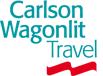 HOTEL RESERVATION DATACAR RENTAL DATAName/Surname TravelerName/Surname TravelerName/Surname TravelerName/Surname TravelerName/Surname TravelerPh. - Ph. - Ph. - Ph. - AllocateAllocateEmad Shehata Aly MoustafaLorenzo InvernizziDavide RomualdiEmad Shehata Aly MoustafaLorenzo InvernizziDavide RomualdiEmad Shehata Aly MoustafaLorenzo InvernizziDavide RomualdiEmad Shehata Aly MoustafaLorenzo InvernizziDavide RomualdiEmad Shehata Aly MoustafaLorenzo InvernizziDavide RomualdiDEMO DEMO Requested by:Requested by:Requested by:Requested by:Requested by:Ph.FaxFaxe-mail:e-mail:e-mail:Emad ShehataEmad ShehataEmad ShehataEmad ShehataEmad Shehata02-29060603travel@hackingteam.ittravel@hackingteam.ittravel@hackingteam.itDelivery Date:Delivery Date:Delivery Date:Delivery Date:Delivery Date:ToToToToToTo17.03.201517.03.201517.03.201517.03.201517.03.2015HT Srl – Via della Moscova, 13 – 20121 MilanoHT Srl – Via della Moscova, 13 – 20121 MilanoHT Srl – Via della Moscova, 13 – 20121 MilanoHT Srl – Via della Moscova, 13 – 20121 MilanoHT Srl – Via della Moscova, 13 – 20121 MilanoHT Srl – Via della Moscova, 13 – 20121 MilanoFLIGHT TICKET DATAFLIGHT TICKET DATADeparture DateFrom / ToFrom / ToAirline and Flight NumberAirline and Flight NumberAirline and Flight NumberDeparture timeRequestedDeparture timeRequestedDeparture timeRequestedArrival Time Requested22.03.2015MXP/CAIMXP/CAIMS704MS704MS70413.3513.3513.3518.1525.03.2015CAI/MXPCAI/MXPMS705MS705MS70512.5012.5012.5015.50City CAIROCheck-inCheck-outRoom TypeHotel Le Meridien Heliopolis22.03.201525.03.2015Meeting RoomPick-up (from Airport to hotel)Pick-up (from hotel to Airport)Pick-Up Drop-Off DriverCar TypeDate 17/03/2015Requested by                           Antonella CapaldoDateApproved by